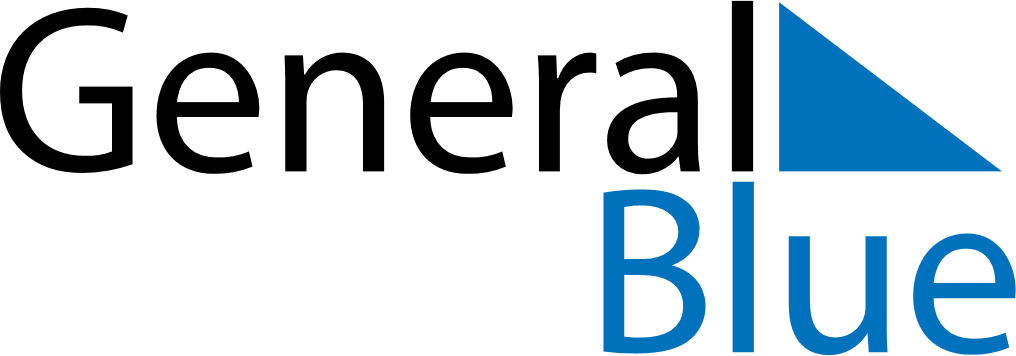 2030 2030 2030 2030 2030 2030 2030 JULYMondayTuesdayWednesdayThursdayFridaySaturdaySundayJULY1234567JULY891011121314JULY15161718192021JULY22232425262728JULY293031MY NOTES